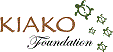 Hula & Hawaiian Language Scholarship Application Criteria for ChildrenYou are applying for a Hula & Hawaiian Language Scholarship through the hula school, Hula Hālau ‘Ohana Holo‘oko‘a, which is located in Beaverton, Oregon.Eligibility CriteriaThe age of the student must be 3 through 17 years old.Family income must be within the income eligibility guidelines set forth by the Federal Income Guidelines for free and reduced price meals.  Review qualifications for this program below.Federal income GuidelinesHula & Hawaiian Language Scholarship InformationA full scholarship will be given to those who qualify for free meals.A 50% scholarship will be given to those who qualify for reduced price meals.The scholarship is good for one year if the attendance guidelines are met.  The student must attend at least 75% of current classes/sessions to retain the scholarship the following session and the rest of the year.KIAKO will pay the full uniform cost if the free meal income criteria are met and 50% if the reduced income criteria are met.KIAKO will pay for costumes if the free meal income criteria are met and the student attends at least 10 performances.KIAKO will pay 50% of costumes if the reduced income criteria are met and the student attends at least 10 performances.If the student does not attend at least 50% of the performances and does not meet the attendance guidelines, KIAKO will own the costumes.Upon receipt of a hula scholarship 10 hours of adult volunteer hours are required during the scholarship year.KIAKO Foundation / P.O. Box 6314 / Aloha OR 97007Hula & Hawaiian Language Scholarship Application Criteria for ChildrenThis application must be received by February 3 , 2018 with your 2017 1040 – please email to hulaaloha@gmail.com with your SS# removedParents for applicants ages 3-8 years old should write a paragraph on why they would like their child enrolled in Hula Hālau ‘Ohana Holo‘oko‘a’s hula program and what they would like to get out of the program.  Applicants ages 9-17 years old should write a paragraph on why they would like to be a member of Hula Hālau ‘Ohana Holo‘oko‘a and what they would like to get out of the program.Reduced Priced MealsFree MealsHousehold SizeAnnualAnnual-1-22,31115,678-2-30,04421,112-3-37,77726,546-4-45,51031,980-5-53,24337,414-6-60,97642,848-7-68,70948,282-8-76,44253,716For each additional family member add 7,7335,434Child’s name______________________________________________________________________________________________________________________Parent(s) name______________________________________________________________________________________________________________________Address______________________________________________________________________________________________________________________Phone #______________________________________________________________________________________________________________________eMail______________________________________________________________________________________________________________________Date of birth______________________________________________________________________________________________________________________Annual income______________________________________________________________________________________________________________________# of family members in household# of family members in household________________________________________________________________________________________________________________________________________________________________________________________________________________________________________________________________________________________________________________________________________________________________________________________________________________________________________________________________________________________________________________________________________________________________________________________________________________________________________________________________________________________________________________________________________________________